TURİZM FAKÜLTESİ DEKANLIĞINA  ………………………………………….Bölümü …….………..numaralı öğrencisiyim. Ekteki mazeretimden dolayı ara sınavına/bütünleme sınavına giremediğim aşağıda belirtilen dersin/derslerin mazeret sınavına girmek istiyorum.	Gereğini bilgilerinize arz ederim.										…./…./20….										   İmza										Adı SoyadıMazeret sınavı hakkı istenilen ders/dersler:				EKLER	Sağlık Raporu	Diğer NedenlerADRES: T.C.Kimlik Numarası: TEL. NO:E-POSTA:İskenderun Teknik Üniversitesi Ön Lisans Ve Lisans Öğretim Ve Sınav Yönetmeliği MADDE 30 – (1) 26 ve 28 inci maddelerindeki koşullara aykırı olmamak şartıyla; devam, uygulama ve sınavşartlarından birini, aşağıda belirtilen haklı ve geçerli bir nedenle yerine getiremeyen öğrencilerin hakları saklı tutulur vekaybettikleri süre, en az bir yarıyıl ise azami öğretim süresine eklenir. Haklı ve geçerli nedenler şunlardır:a) Öğrencinin, sağlık raporu ile belgelenmiş mazeretinin ortaya çıkması,b) 2547 sayılı Kanunun 7 nci maddesinin birinci fıkrasının (d) bendinin (2) numaralı alt bendinin üçüncüparagrafı uyarınca eğitim-öğretimin aksaması sonucunu doğuracak olaylar dolayısıyla öğrenime YÖK kararı ile araverilmesi,c) Mahallin en büyük mülki amirince verilecek bir belge ile belgelenmiş olması şartıyla doğal afetler nedeniyleöğrencinin öğrenimine ara vermek zorunda kalmış olması,ç) Üçüncü dereceye kadar (bu derece dâhil) kan veya ikinci dereceye kadar (bu derece dâhil) kayın hısımlarınınölümü veya ağır hastalığı halinde bakacak başka kimsenin bulunmaması nedeniyle öğrencinin öğrenimine ara vermekzorunda olduğunu belgelemesi,d) Öğrencinin, belgelendirmek şartıyla öğrenimine ara vermek zorunda kalması,e) Kesinleşmiş bir mahkûmiyet hali veya 18/8/2012 tarihli ve 28388 sayılı Resmî Gazete’de yayımlananYükseköğretim Kurumları Öğrenci Disiplin Yönetmeliği hükümlerine göre süreli uzaklaştırma ve yükseköğretimkurumundan çıkarma cezası gerektiren mahkûmiyet hallerinin dışındaki hallerin bulunması,f) Öğrencinin tecil hakkını kaybetmesi veya tecilinin kaldırılması suretiyle askere alınması,g) Gözaltına alınan veya tutuklanan öğrencilerden tutukluluğun takipsizlikle sonuçlanması veya üzerine atılı suçnedeniyle beraat etmesi,ğ) Kültürel, bilimsel ve sportif faaliyetler gibi alanlarda Üniversiteyi temsil etmesi veya Rektörlük ya da ilgilibirim yönetim kurulunca uygun görülenlerin görevlendirilmesi.(2) İlgili birimin yönetim kurulunca kabul edilen haklı ve geçerli nedenlerle öğrenimine ara veren öğrenci,derslere devam şartını yerine getirememişse, mazereti sebebiyle ayrıldığı yarıyılın başından başlayarak öğrenciliğinedevam eder. Bu öğrenciler, ders kayıt işlemlerini o yarıyıla ders kaydı yaptıran öğrenciler gibi yaptırmak zorundadır.(3) Mazeret sınavı hakkından yararlanabilmek için mazeretle ilgili belgelerin; mazeretin bitim tarihinden itibarenbeş iş günü içerisinde ilgili bölüm başkanlığına verilmesi gerekir. Bu süre içinde bildirilmeyen mazeretler kabul edilmez.(4) Yarıyıl sonu ve bütünleme sınavının mazereti yoktur. Ara sınava giremeyen ve/veya tek ders sınavına haklıve geçerli nedenlere dayalı mazereti dolayısıyla katılamayan öğrencilerin mazeretlerinin ilgili yönetim kurulu tarafındankabulü halinde; ilgili öğretim elemanı ve bölüm başkanlığı tarafından teklif edilerek dekanlıklarca/müdürlüklerceonaylanan mazeret halinin kalktığı bir günde mazeret sınavı yapılır.Dersin KoduDersin Adı  Dersi Veren Öğretim ElemanıSınav tarihi12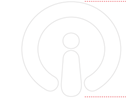 345678